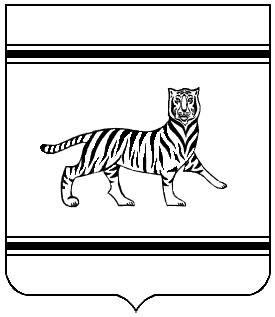 Муниципальное образование «Валдгеймское сельское поселение»Биробиджанского муниципального района Еврейской автономной областиСОБРАНИЕ ДЕПУТАТОВРЕШЕНИЕ 29.10.2020   							                               № 141с. ВалдгеймО внесении изменений в решение Собрания депутатов от 11.09.2018 № 76 «Об утверждении Правил благоустройства территории муниципального образования «Валдгеймское сельское поселение» Биробиджанского муниципального района Еврейской автономной области»В соответствии с Федеральным законом от 06.10.2003 № 131-ФЗ «Об общих принципах организации местного самоуправления в Российской Федерации», Законом Еврейской автономной области от 29.11.2018 № 331-ОЗ «О порядке определения органами местного самоуправления муниципальных образований Еврейской автономной области границ прилегающих территорий муниципальных образований  Еврейской автономной области», Уставом муниципального образования «Валдгеймское  сельское поселение» Биробиджанского муниципального района Еврейской автономной области, Собрание депутатов РЕШИЛО:1. Внести в решение Собрания депутатов от 11.09.2018 № 76 «Об утверждении Правил благоустройства территории муниципального образования «Валдгеймское сельское поселение» Биробиджанского муниципального района Еврейской автономной области» следующие изменения:1.1. Абзац 2 пункта 1.2 раздела 1 «Общие положения» Правил, изложить в следующей редакции:«благоустройство территории  - деятельность по реализации комплекса мероприятий, установленного правилами благоустройства территории муниципального образования, направленная на обеспечение и повышение комфортности условий проживания граждан, по поддержанию и улучшению санитарного и эстетического состояния территории муниципального образования, по содержанию территорий населенных пунктов и расположенных на таких территориях объектов, в том числе территорий общего пользования, земельных участков, зданий, строений, сооружений, прилегающих территорий.».1.2. Абзац 3 пункта 1.2. раздела 1 «Общие положения» Правил, изложить в следующей редакции:«элементы благоустройства - декоративные, технические, планировочные, конструктивные устройства, элементы озеленения, различные виды оборудования и оформления, в том числе фасадов зданий, строений, сооружений, малые архитектурные формы, некапитальные нестационарные строения и сооружения, информационные щиты и указатели, применяемые как составные части благоустройства территории.».2. Опубликовать настоящее Решение в печатном средстве массовой информации «Информационный бюллетень Валдгеймского сельского поселения Биробиджанского муниципального района Еврейской автономной области».            3. Настоящее решение вступает в силу после дня его официального опубликования.Глава сельского поселения                       	В.А. Брусиловский